Next Meeting:Thursday, October 11, 2018- Middleton Room 302                      IMLG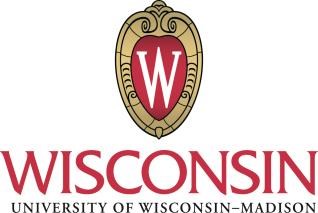 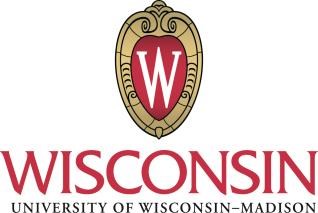                                AgendaDate: Wednesday, September 26, 2018Start/End Time:  10:00 AM – 11:30 AMLocation: Middleton Building – Rm 302                      IMLG                               AgendaDate: Wednesday, September 26, 2018Start/End Time:  10:00 AM – 11:30 AMLocation: Middleton Building – Rm 302Agenda Item #Agenda ItemMcBurney Request to Access Wiscard Photo DataStudent Directory Information ChangesSIS Optimization and 9.2 UpgradeIdentity and Access Management (IAM) Council Update